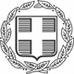 ΝΟΜΟΣ ΑΤΤΙΚΗΣΔΙΕΥΘΥΝΣΗ ΠΡΟΣΧΟΛΙΚΗΣ ΑΓΩΓΗΣΔΗΜΟΥ ΠΑΙΑΝΙΑΣΤα Δικαιολογητικά Εγγραφής Βρεφών & Νηπίων για το σχολικό Έτος 2024-2025 να έχουν ως εξής:Δικαιολογητικά Εγγραφής στους Παιδικούς & Βρεφονηπιακούς Σταθμούς:Ληξιαρχική Πράξη Γέννησης του παιδιού ή Πιστοποιητικό Γέννησης.Πιστοποιητικό Οικογενειακής Κατάστασης από το Δήμο (τελευταίου τριμήνου), σε περίπτωση ύπαρξης συμφώνου συμβίωσης απαιτείται η προσκόμισή του, για τους αλλοδαπούς το πιστοποιητικό να συνοδεύεται με επίσημη μετάφραση στην ελληνική γλώσσα.Βεβαίωση εργασίας και των δύο γονέων του τελευταίου μήνα από τον εργοδότη για τον δημόσιο τομέα βεβαίωση ή  τελευταία μισθοδοσία  και  για τον ιδιωτικό τομέα βεβαίωση εργοδότη και βεβαίωση ημερών ασφάλισης από το ΕΦΚΑ.Οι γονείς που είναι ελεύθεροι επαγγελματίες θα προσκομίζουν βεβαίωση από το ασφαλιστικό τους ταμείο η οποία επιβεβαιώνει την εγγραφή στα μητρώα του, η οποία είναι σε ισχύ ή απόδειξη τελευταίας πληρωμής. Φωτοτυπία του πρόσφατου εκκαθαριστικού της εφορίας του τρέχοντος έτους 2024. (Οικονομικό έτος 2023).( σε περίπτωση που δεν καταθέσετε το εκκαθαριστικό στην περίοδο των εγγραφών να συμπληρώσετε και να καταθέσετε Υπεύθυνη Δήλωση περί προσκόμισής του μέχρι την 1η Σεπτεμβρίου 2024,σε διαφορετική περίπτωση θα απορρίπτεται η Αίτησή σας.Πιστοποιητικό Υγείας του παιδιού συμπληρωμένο και υπογεγραμμένο από τον Παιδίατρο και αντίγραφο του Βιβλιαρίου Υγείας του παιδιού με την σελίδα όπου αναγράφονται τα στοιχεία του παιδιού και  με τα εμβόλια που προβλέπονται κάθε φορά ανάλογα με την ηλικία του παιδιού  όπως κάθε φορά προβλέπεται από τον Εθνικό Πρόγραμμα Εμβολιασμού.Κάρτα Ανεργίας σε ισχύ(βεβαίωση αποδεικτικού ανεργίας).Δημόσιο έγγραφο που να πιστοποιεί ότι είστε Δημότης ή Κάτοικος του Δήμου (ΔΕΗ - ΥΔΡΕΥΣΗ-ΜΙΣΘΩΤΗΡΙΟ κ.λ.π.).ΠΡΟΓΡΑΜΜΑ ΕΣΠΑΕΝΗΜΕΡΩΝΟΥΜΕ ΟΤΙ ΟΙ ΒΡΕΦΟΝΗΠΙΑΚΟΙ & ΠΑΙΔΙΚΟΙ ΣΤΑΘΜΟΙ ΤΟΥ ΦΟΡΕΑ ΕΙΝΑΙ ΕΝΤΑΓΜΕΝΟΙ ΣΤΟ ΠΡΟΓΡΑΜΜΑ ΕΣΠΑ.ΕΠΟΜΕΝΩΣ ΕΚΤΟΣ ΑΠΟ ΤΗΝ ΑΙΤΗΣΗ στην ΔΙΕΥΘΥΝΣΗ ΠΡΟΣΧΟΛΙΚΗΣ ΑΓΩΓΗΣ Δ. ΠΑΙΑΝΙΑΣ  ΟΙ ΓΟΝΕΙΣ ΥΠΟΧΡΕΟΥΝΤΑΙ ΝΑ ΥΠΟΒΑΛΛΟΥΝ                              ΔΙΚΑΙΟΛΟΓΗΤΙΚΑ ΕΓΓΡΑΦΗΣ ΤΩΝ ΒΡΕΦΩΝ & ΝΗΠΙΩΝ ΚΑΙ ΜΕΣΩ ΤΟΥ ΠΡΟΓΡΑΜΜΑΤΟΣ ΕΣΠΑ. ΑΝΑΦΟΡΙΚΑ ΜΕ ΤΑ ΔΙΚΑΟΛΟΓΗΤΙΚΑ ΤΗΝ ΥΠΟΒΟΛΗ ΑΙΤΗΣΕΩΝ ΚΑΙ ΤΙΣ ΗΜΕΡΟΜΗΝΙΕΣ ΥΠΟΒΟΛΗΣ      ΣΤΟ ΠΡΟΓΡΑΜΜΑ ΕΣΠΑ, ΠΑΡΑΚΑΛΟΥΜΕ ΝΑ ΑΠΕΥΘΥΝΕΣΤΕ ΚΑΙ ΝΑ ΕΝΗΜΕΡΩΝΕΣΤΕ ΑΠΟΚΛΕΙΣΤΙΚΑ ΑΠΟ ΤΗΝ ΙΣΤΟΣΕΛΙΔΑ ΤΗΣ Ε.Ε.Τ.Α.Α.(www.eetaa.gr).Συμπληρωματικά δικαιολογητικά για ειδικές περιπτώσεις:α)Διαζευγμένοι: Διαζευκτήριο ή βεβαίωση επιμέλειας αρμοδίου δικαστηρίου.β) Χηρεία: Ληξιαρχική Πράξη θανάτου γονέα (για ορφανό παιδί).γ) Βεβαίωση φοίτησης από την γραμματεία της σχολής τελευταίου εξαμήνου (για γονείς που είναι φοιτητές).δ)Ανάδοχοι γονείς :δικαστική απόφαση ή άλλο έγγραφο αποδεικτικό εποπτείας/επιμέλειας ανήλικων τέκνωνε)Γονείς σε διάσταση :έγγραφο αίτησης διαζυγίου ή διάστασης ή έντυπο μεταβολών ατομικών στοιχείων στη Δ.Ο.Υ. και απόφαση επιμέλειας τέκνων.στ) Βεβαίωση Στρατού για γονείς που υπηρετούν  την στρατιωτική τους θητείαζ)Άδεια παραμονής (για αλλοδαπούς).  η)Για αναπηρία Γονέων ή Τέκνων με ποσοστό 67% και άνω, προσκομίζεται αντίγραφο απόφασης   πρωτοβάθμιας υγειονομικής επιτροπής το οποίο να βρίσκεται σε ισχύ.Προϋπόθεση για να θεωρηθεί πλήρης η Αίτηση Εγγραφών ,να μοριοδοτηθεί  και να αξιολογηθεί είναι η επισύναψη όλων των απαραίτητων δικαιολογητικών καθώς και η συμπλήρωση των στοιχείων και των δυο (2) γονέων.Τα δικαιολογητικά εγγραφής θα υπάρχουν αναρτημένα  μέσω της <<ΠΥΛΗΣ>> του Δήμου Παιανίας paiania.gov.gr στην κατηγορία Ενημέρωση – Ανακοινώσεις .Οι αιτήσεις-εγγραφής υποβάλλονται μέσω ηλεκτρονικής πλατφόρμας (συμπλήρωση αίτησης και κατάθεση δικαιολογητικών σε μορφή PDF ) μέσω της <<ΠΥΛΗΣ>>  του Δήμου Παιανίας paiania.gov.gr στην κατηγορία e-services.Από 20 Μαΐου 2024  μέχρι και 15 Ιουνίου 2024 με εξαίρεση ειδικές περιπτώσεις στις οποίες θα υποβάλλονται τα δικαιολογητικά δια ζώσης, στα γραφεία της Διεύθυνσης(οδός Βασιλίσσης Φρειδερίκης 7Β Παιανία) από τις 9:00 π.μ. - 14:00μ.μ. (κατόπιν ραντεβού)από Δευτέρα έως Παρασκευή  (προσοχή για την ηλεκτρονική υποβολή αιτήσεων απαιτούνται κωδικοί TAXIS NET). Απαιτείται να παρακολουθείτε την εξέλιξη της Αίτησής σας ηλεκτρονικά.Κατά την επιλογή της κατάταξης των Αιτήσεων Εγγραφών προηγούνται τα παιδιά για τα οποία έχει υποβληθεί Αίτηση Εγγραφής με πλήρη δικαιολογητικά προς την Δ/νση Προσχολικής Αγωγής και έχουν αξία τοποθέτησης (voucher) μέσω ΕΣΠΑ. Όταν παραλάβουν οι γονείς τα voucher υποχρεούνται να τα καταχωρήσουν στην πλατφόρμα των Αιτήσεων στο αντίστοιχο πεδίο.Η ανακοίνωση των αποτελεσμάτων των νέων επιλογών, γίνεται μετά την καταχώρηση των voucher, τον μήνα  ΣΕΠΤΕΜΒΡΙΟ.Για οποιαδήποτε πληροφορία και ενημέρωση παρακαλείστε να επικοινωνείτε με τα γραφεία της Διεύθυνσης  στο τηλ. 210 6642712.